DR. AHMET FİLİZ GÖĞÜŞ İLKOKULU4-A SINIFI İNSAN HAKLARI, YURTTAŞLIK ve VATANDAŞLIK DERSİ 1. DÖNEM 1. YAZILI SINAVI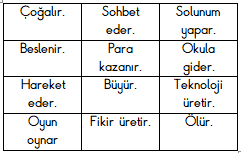 1- Sebahattin yukarıdaki tabloda insanların diğer canlılarla ortak özelliklerini doğru olarak bularak boyamıştır. 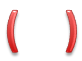 Sebahattin’in tablosunun boyanmış hali aşağıdaki seçeneklerden hangisindeki gibi olur?A)			    B)		   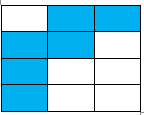 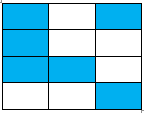 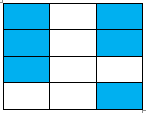 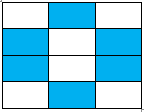 C) 			    D) 2-  İnsanları, diğer canlılardan ayıran en önemli özellik hangisidir?A) hareket 			B) akıl		C) güç				D) beslenme3- Yukarıdaki ifade insanı diğer canlılardan ayıran hangi özellik olabilir?A) İnsan yalnız bir canlıdır.B) İnsan sosyal bir canlıdır.C) İnsan eğlenceyi seven bir canlıdır.D) İnsan çalışkan bir canlıdır.4-  	I Diğer insanların haklarını gözetmek	II Haklarımızı zorla almak	III Adaletli olmak	IV Yanlı davranmakYukarıdaki ifadelerden hangisi ya da hangileri insanı erdemli yapan özelliklerdendir?A) I ve II		B) I, II ve IIIC) I ve III		D) II ve IV5- Aşağıdaki ifadelerden doğru olanların başına “D”, yanlış olanlara “Y” yazınız.           Temel haklarımız devlet tarafından  güvence altına alınır.    Fakir insanların hakları daha azdır.Öğrenci olarak sorumluluklarımızdan biri ödevlerimizi yapmaktır.Çocuklar büyüdükçe temel hakları değişir.    Öğrencilerin söz almadan konuşma hakları vardır.    Çocukların oyun oynama hakları vardır         Temel haklara sahip olmak için Türk  vatandaşı olmak gerekir.     İnsanların temel hakları doğuştan gelir.6- Balkondan dürbünle karşı apartmanı izleyen bir kişi, izlediği apartmanda oturan kişilerin hangi hakkını ihlal etmektedir?A) Kişi dokunulmazlığını                                         B) Özel hayatın gizliliğiniC) Düşüncelerini özgürce söyleme hakkını                                      D) Haberleşme özgürlüğünü7- Aşağıdakilerden hangisi temel haklarımızın özelliklerinden değildir?A) Vazgeçilmez olmasıB) Devredilmez olması                               C) Dokunulmaz olmasıD) Sınırlı olması                        8- Aşağıda verilen tanımlar ile tanımlara karşılık gelen hakları eşleştiriniz.9- Aşağıda verilen cümleleri kutucuklardaki sözcüklerden uygun olanlar ile tamamlayınız.Bütün insanlar onur ve haklar bakımından ………… doğarlar.Her insan …………… yaşına kadar çocuk kabul edilir.Temel haklarımız  …………………… ile güvence altına alınmıştır.Düşüncelerimizi özgürce ifade edilmemiz …………. …………………………. hakkımızdır.İnsanlar haklarını başkalarına  ...................................... 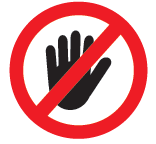 10- Yukarıdaki görsel hangi hakkı ifade etmektedir? A) Beden dokunulmazlığı hakkı		B) Eğitim hakkı   C) Oyun hakkı 		D) Düşünce ve ifade özgürlüğü hakkı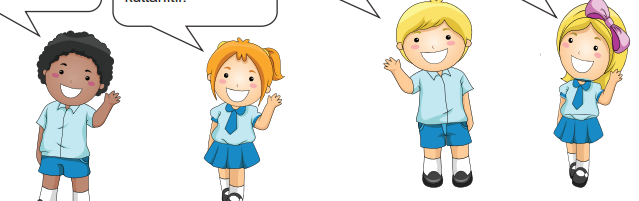 11- Yukarıdaki öğrencilerden hangisi çocuk hakları ile ilgili yanlış bilgi vermiştir?A)				B)C)				D)1Kişi dokunulmazlığı hakkıHastanelerden yararlanma2Sağlık hakkıOkulda eğitim alma3Eğitim hakkıOy kullanma4Özel yaşamın gizliliğiŞahsi eşyalarıma izinsiz dokunulmaması5Seçme seçilme hakkı“Bedenime Dokunma” diyebilme.